 PEMERINTAH KOTA PAREPARE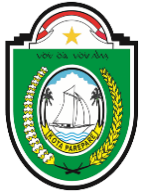 DINAS PEMBERDAYAAN PEREMPUAN DAN PERLINDUNGAN ANAKJl. Chalik II No. 8C Tlp. (0421) 21296 Fax (0421) 3312003 E-mail :dinasp3a@gmail.com Kode Pos 91123P A R E P A R EKEPUTUSAN  KEPALA DINAS PEMBERDAYAAN PEREMPUAN DAN PERLINDUNGAN ANAK KOTA PAREPARENOMOR 021 TAHUN 2022TENTANGPENETAPAN INDIKATOR KINERJA UTAMA DI LINGKUNGAN DINAS PEMBERDAYAAN PEREMPUAN DAN PERLINDUNGAN ANAK KOTA PAREPAREKEPALA DINAS PEMBERDAYAAN PEREMPUAN DAN PERLINDUNGAN ANAK KOTA  PAREPARE,MEMUTUSKAN			Ditetapkan di Parepare			pada  tanggal 4 Januari 2022KEPALA DINAS PEMBERDAYAAN PEREMPUAN DAN PERLINDUNGAN ANAK, 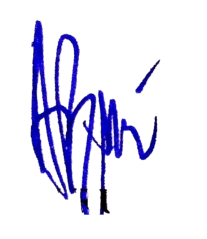 ANDI RUSIATembusan  : Disampaikan kepada Yth.Bapak Walikota Parepare (sebagai laporan) di Parepare;Inspektur  Daerah Kota Parepare di Parepare;Kepala Badan Keuangan Kota Parepare di Parepare;Tim Penyusun LKjIP Tahun 2022 dan Perjanjian Kinerja  Tahun 2022 Dinas Pemberdayaan Perempuan dan Perlindungan Anak.						       LAMPIRAN KEPALA DP3A KOTA PAREPARENOMOR	:  021 TAHUN 2022TANGGAL	:   4 JANUARI 2022DAFTAR INDIKATOR KINERJA UTAMA  (IKU)DINAS PEMBERDAYAAN PEREMPUAN DAN PERLINDUNGAN ANAK KOTA PAREPARE TAHUN 2022KEPALA DINAS PEMBERDAYAAN PEREMPUAN DAN PERLINDUNGAN ANAK, HJ. ANDI RUSIA, SH,MHMenimbang::Bahwa salah satu upaya untuk meningkatkan akuntabilitas kinerja Satuan Kerja Perangkat Daerah (SKPD) adalah dengan menetapkan Indikator Kinerja Utama sebagai dasar pengukuran keberhasilan pencapaian suatu tujuan dan sasaran strategis yang telah ditetapkan;Bahwa untuk melaksanakan ketentuan Pasal 4 ayat (1), ayat (2) dan ayat (3) Peraturan Walikota Parepare Nomor 12 Tahun 2015 tentang Indikator Kinerja Utama Pemerintah Kota Parepare Tahun 2014-2018, perlu menetapkan Indikator Kinerja Utama di Lingkungan Dinas Pemberdayaan Perempuan dan Perlindungan Anak Kota Parepare;Bahwa berdasarkan pertimbangan sebagaimana dimaksud dalam huruf a dan huruf b, perlu ditetapkan dengan Keputusan Kepala Dinas Pemberdayaan Perempuan dan Perlindungan Anak Kota Parepare.MengingatMengingat:Undang - Undang  Nomor  25  Tahun 2004  tentang Sistem Perencanaan Pembangunan Nasional (Lembaran Negara Republik Indonesia Tahun 2004  Nomor 104, Tambahan Lembaran Negara Republik Indonesia Nomor 4421);Undang – Undang Nomor 9 tahun 2015 tentang Perubahan Kedua atas Undang-Undang Nomor 23 Tahun 2014 tentang Pemerintahan Daerah (Lembaran Negara Republik Indonesia Tahun 2015 Nomor 58, Tambahan Lembaran Negara Republik Indonesia Nomor 5679;Peraturan Menteri Negara Pendayagunaan Aparatur Negara Nomor PER/09/M.PAN/5/2007 tentang Pedoman Umum Penetapan Indikator Kinerja Utama di Lingkungan Instansi Pemerintah;Peraturan Menteri Negara Pendayagunaan Aparatur Negara Nomor PER/20/M.PAN/11/2008 tentang Pedoman Penyusunan Indikator Kinerja Utama;5.Peraturan………….KEPUTUSAN KEPALA DP3A KOTA PAREPARENOMOR	:  021 TAHUN 2022TANGGAL 	:   4 JANUARI 2022- 2 -2 --Peraturan Menteri Pendayagunaan Aparatur Negara dan Reformasi Birokrasi Republik Indonesia Nomor 53 Tahun2014 tentang Petunjuk Teknis Perjanjian Kinerja, Pelaporan Kinerja dan Tata Cara Reviu Atas Laporan Kinerja Instansi Pemerintah (Berita Negara Republik Indonesia Tahun 2014 Nomor 1842).Undang - Undang  Nomor  25  Tahun 2004  tentang Sistem Perencanaan Pembangunan Nasional (Lembaran Negara Republik Indonesia Tahun 2004  Nomor 104, Tambahan Lembaran Negara Republik Indonesia Nomor 4421);Undang – Undang Nomor 9 tahun 2015 tentang Perubahan Kedua atas Undang-Undang Nomor 23 Tahun 2014 tentang Pemerintahan Daerah (Lembaran Negara Republik Indonesia Tahun 2015 Nomor 58, Tambahan Lembaran Negara Republik Indonesia Nomor 5679;Peraturan Menteri Negara Pendayagunaan Aparatur Negara Nomor PER/09/M.PAN/5/2007 tentang Pedoman Umum Penetapan Indikator Kinerja Utama di Lingkungan Instansi Pemerintah;Peraturan Menteri Negara Pendayagunaan Aparatur Negara Nomor PER/20/M.PAN/11/2008 tentang Pedoman Penyusunan Indikator Kinerja Utama;5.Peraturan………….KEPUTUSAN KEPALA DP3A KOTA PAREPARENOMOR	:  021 TAHUN 2022TANGGAL 	:   4 JANUARI 2022- 2 -2 --Peraturan Menteri Pendayagunaan Aparatur Negara dan Reformasi Birokrasi Republik Indonesia Nomor 53 Tahun2014 tentang Petunjuk Teknis Perjanjian Kinerja, Pelaporan Kinerja dan Tata Cara Reviu Atas Laporan Kinerja Instansi Pemerintah (Berita Negara Republik Indonesia Tahun 2014 Nomor 1842).Undang - Undang  Nomor  25  Tahun 2004  tentang Sistem Perencanaan Pembangunan Nasional (Lembaran Negara Republik Indonesia Tahun 2004  Nomor 104, Tambahan Lembaran Negara Republik Indonesia Nomor 4421);Undang – Undang Nomor 9 tahun 2015 tentang Perubahan Kedua atas Undang-Undang Nomor 23 Tahun 2014 tentang Pemerintahan Daerah (Lembaran Negara Republik Indonesia Tahun 2015 Nomor 58, Tambahan Lembaran Negara Republik Indonesia Nomor 5679;Peraturan Menteri Negara Pendayagunaan Aparatur Negara Nomor PER/09/M.PAN/5/2007 tentang Pedoman Umum Penetapan Indikator Kinerja Utama di Lingkungan Instansi Pemerintah;Peraturan Menteri Negara Pendayagunaan Aparatur Negara Nomor PER/20/M.PAN/11/2008 tentang Pedoman Penyusunan Indikator Kinerja Utama;5.Peraturan………….KEPUTUSAN KEPALA DP3A KOTA PAREPARENOMOR	:  021 TAHUN 2022TANGGAL 	:   4 JANUARI 2022- 2 -2 --Peraturan Menteri Pendayagunaan Aparatur Negara dan Reformasi Birokrasi Republik Indonesia Nomor 53 Tahun2014 tentang Petunjuk Teknis Perjanjian Kinerja, Pelaporan Kinerja dan Tata Cara Reviu Atas Laporan Kinerja Instansi Pemerintah (Berita Negara Republik Indonesia Tahun 2014 Nomor 1842).Menetapkan :KEPUTUSAN KEPALA DINAS PEMBERDAYAAN PEREMPUAN DAN PERLINDUNGAN ANAK  PERUBAHAN INDIKATOR KINERJA UTAMA DI LINGKUNGAN DINAS PEMBERDAYAAN PEREMPUAN DAN PERLINDUNGAN ANAK KOTA PAREPARE TAHUN 2022KESATU::Menetapkan Indikator Kinerja Utama Dinas Pemberdayaan Perempuan dan Perlindungan Anak Kota Parepare Tahun 2022 sebagaimana tercantum dalam Lampiran I dengan target kinerja tahunan sebagaimana tercantum pada Keputusan ini.Menetapkan Indikator Kinerja Utama Dinas Pemberdayaan Perempuan dan Perlindungan Anak Kota Parepare Tahun 2022 sebagaimana tercantum dalam Lampiran I dengan target kinerja tahunan sebagaimana tercantum pada Keputusan ini.KEDUA:Indikator   Kinerja   Utama   sebagaimana   dimaksud   pada Diktum  KESATU, merupakann acuan  ukuran  kinerja  yang digunakan  oleh  Dinas Pemberdayaan Perempuan dan Perlindungan Anak Kota Parepare dalam menetapkan rencana kerja tahunan, menyusun   rencana   kerja   dan   anggaran,   menyusunan dokumen perjanjian kinerja, menyusun laporan akuntabilitas kinerja serta melakukan evaluasi pencapaian kinerja sesuai dokumenRencana  Strategis  Dinas Pemberdayaan Perempuan dan Perlindungan Anak Kota Parepare Tahun  2022.Indikator   Kinerja   Utama   sebagaimana   dimaksud   pada Diktum  KESATU, merupakann acuan  ukuran  kinerja  yang digunakan  oleh  Dinas Pemberdayaan Perempuan dan Perlindungan Anak Kota Parepare dalam menetapkan rencana kerja tahunan, menyusun   rencana   kerja   dan   anggaran,   menyusunan dokumen perjanjian kinerja, menyusun laporan akuntabilitas kinerja serta melakukan evaluasi pencapaian kinerja sesuai dokumenRencana  Strategis  Dinas Pemberdayaan Perempuan dan Perlindungan Anak Kota Parepare Tahun  2022.KETIGA:Keputusan ini mulai berlaku pada tanggal ditetapkan, dengan ketentuan apabila dikemudian hari terdapat kekeliruan didalamnya, maka akan dilakukan perbaikan sebagaimana mestinya.Keputusan ini mulai berlaku pada tanggal ditetapkan, dengan ketentuan apabila dikemudian hari terdapat kekeliruan didalamnya, maka akan dilakukan perbaikan sebagaimana mestinya.Keputusan ini mulai berlaku pada tanggal ditetapkan, dengan ketentuan apabila dikemudian hari terdapat kekeliruan didalamnya, maka akan dilakukan perbaikan sebagaimana mestinya.NOTUJUANSASARAN STRATEGISINDIKATOR SASARANPENANGGUNG JAWABSUMBER DATAFORMULAKET.1.Meningkatkan kualitas
hidup masyarakatMeningkatnya Akuntabilitas Kinerja, Perencanaan dan Pengelolaan Keuangan Perangkat DaerahNilai SAKIPSekretariatLaporan Kinerja SekretariatPersentase capaian Nilai SakipKinerja ASN dan Laporan Keuangan DP3A2.Meningkatkan kualitas
hidup masyarakatMeningkatnya Pelayanan Administrasi PerkantoranPersentase Pelayanan Administrasi PerkantoranSekretariatLaporan Kinerja SekretariatPersentase capaian pelayanan administrasiCapaian Layanan terhadap ASN DP3A3.Meningkatkan kualitas
hidup masyarakatTerwujudnya pembangunan berbasis kesetaraan gender Indeks Pembangunan Gender (IPG)BidangKesetaraan GenderLaporan Kinerja BidangPersentase Perbandingan antara pekerja laki-laki dan pekerja perempuanMenunjukkan   kesenjangan  pembangunan  antara laki-laki dan perempuan3.Meningkatkan kualitas
hidup masyarakatTerwujudnya pembangunan berbasis kesetaraan gender Indeks Pemberdayaan Gender (IDG)BidangKesetaraan GenderLaporan Kinerja BidangPersentase jumlah pekerja perempuan di bidang ekonomi dan politikMenunjukkan peran aktif perempuan dalam kehidupan ekonomi dan politik4.Meningkatkan kualitas
hidup masyarakatBerkurangnya kasus kekerasan Perempuan Cakupan Penanganan pengaduan perempuan dan anak korban kekerasan termasuk TPPOBidang Pemberdayaan Perempuan dan Perlindungan AnakLaporan Kinerja BidangJumlah penanganan  aduan  kekerasan  terhadap  Perempuan  dan Anak ,  jumlah tenaga kerja anak  dibagi dengan jumlah seluruh tenaga kerja yang ada di kota parepareSosialisasi, Pamflet, penguatan kapasitas paralegalMeningkatkan kualitas
hidup masyarakatRasio KDRT Bidang PemberdayaanPerempuan dan Perlindungan AnakLaporan Kinerja BidangJumlah Kekerasan Dalam Rumag TanggaSosialisasi, Pamflet,5.Meningkatkan kualitas
hidup masyarakatBerkurangnya Kasus Kekerasan terhadap AnakRasio Kekerasan terhadap AnakBidang  Pemberdayaan Perempuan  dan  Perlindungan  AnakLaporan Kinerja BidangJumlah Kekerasan terhadap anakSosialisasi, Pamflet,6.Meningkatkan kualitas
hidup masyarakatMeningkatnya Implementasi Pemenuhan Hak AnakPredikat Kota Layak anakBidang PemberdayaanPerempuan dan Perlindungan AnakLaporan Kinerja BidangPredikat yang dicapai pada Kota Layak AnakPenginputan dan pengumpulan data pendukung7.Meningkatkan kualitas
hidup masyarakatMeningkatnya Ketersediaan Data Gender dan Anak yang ValidPersentase ketersediaan data gender dan anak yang validBidangKesetaraan GenderLaporan Kinerja BidangDokumenprofil, jumlah organisasi yang di binaBimtek, pengumpulan data